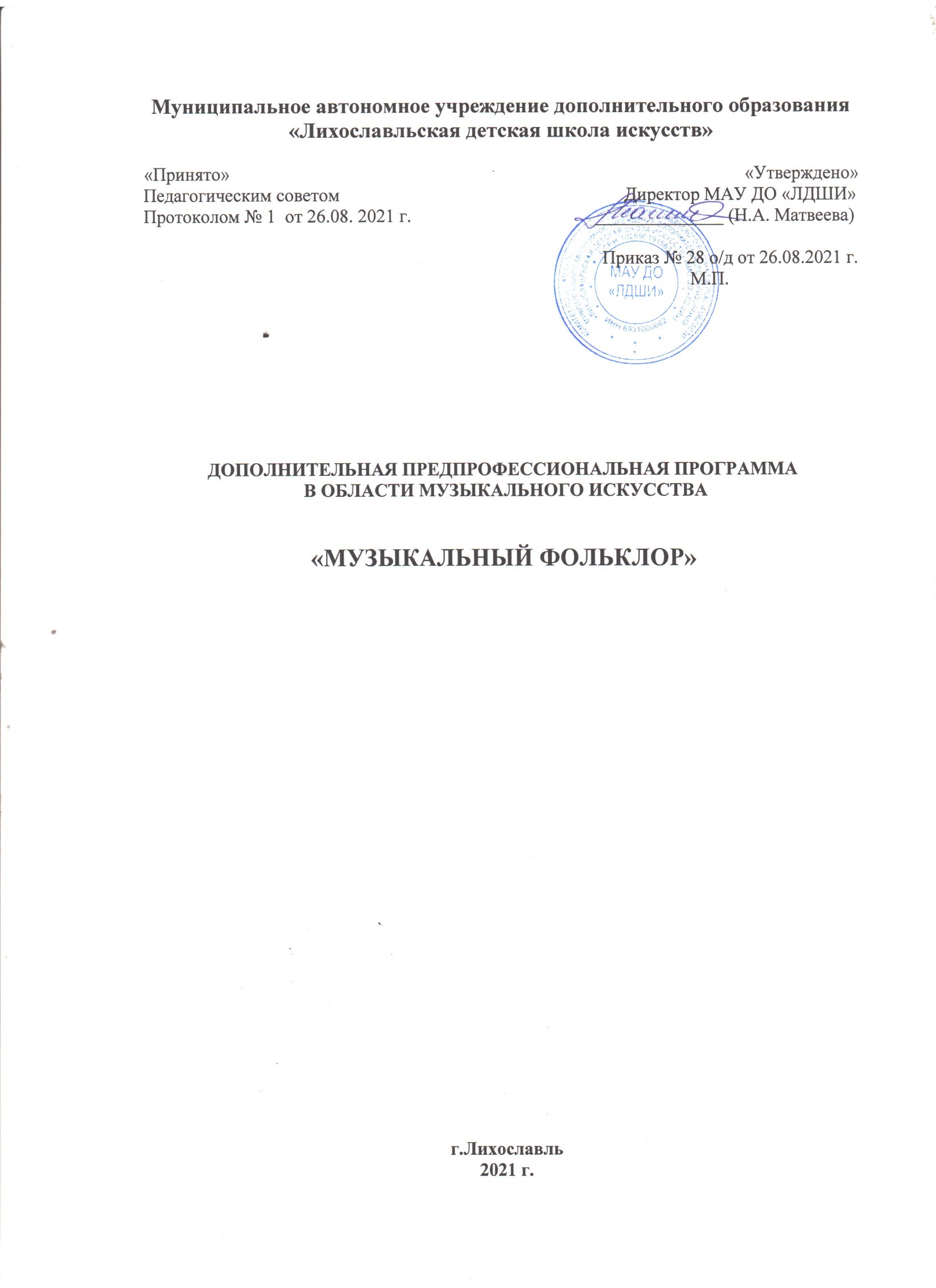 Структура программыПояснительная запискаПланируемые результаты освоения обучающимися дополнительной предпрофессиональной программы в области музыкального искусства  «Музыкальный фольклор»3. Учебный план                                                                                                                              4. График образовательного процесса5. Программы учебных предметовСистема и критерии оценок промежуточной и итоговой аттестацииУсловия реализации дополнительной предпрофессиональной программы в области музыкального искусства  «Музыкальный фольклор»\Пояснительная записка  1. Настоящая предпрофессиональная общеобразовательная программа создана   на основании федеральных государственных требований (ФГТ),  устанавливающих  требования к минимуму содержания, структуре и условиям реализации дополнительной предпрофессиональной    общеобразовательной программы в области музыкального искусства «Музыкальный фольклор» и сроку обучения по этой программе при наличии соответствующей лицензии на осуществление образовательной деятельности.    1.2. Программа  учитывает возрастные и индивидуальные особенности обучающихся и направлены на:- выявление одаренных детей в области музыкального искусства в раннем детском возрасте;                                                                                                                     - создание условий для художественного образования, эстетического воспитания, духовно-нравственного развития детей;- приобретение детьми знаний, умений и навыков в области ансамблевого пения;- приобретение детьми знаний, умений и навыков игры на музыкальном инструменте,  позволяющих исполнять музыкальные произведения в соответствии с необходимым уровнем музыкальной грамотности и стилевыми традициями;- приобретение детьми опыта творческой деятельности;- овладение детьми духовными и культурными ценностями народов мира и Российской Федерации;- подготовку одаренных детей к поступлению в образовательные учреждения, реализующие профессиональные образовательные программы в области музыкального искусства.                                                                                                      1.3. Программа  разработана с учетом:- обеспечения преемственности программы «Музыкальный фольклор» и основных профессиональных образовательных программ среднего профессионального и высшего профессионального образования в области музыкального искуств;- сохранения единства образовательного пространства Российской Федерации в сфере культуры и искусства.1.4. Программа ориентирована  на:- воспитание и развитие у обучающихся личностных качеств, позволяющих уважать и принимать духовные и культурные ценности разных народов;- формирование у обучающихся эстетических взглядов, нравственных установок и потребности общения с духовными ценностями;- формирование у одаренных детей комплекса знаний, умений и навыков, позволяющих в дальнейшем осваивать профессиональные образовательные программы в области музыкального искусства;- выработку у обучающихся личностных качеств, способствующих восприятию в достаточном объеме учебной информации, умению планировать свою домашнюю работу, приобретению навыков творческой деятельности, в том числе коллективного музицирования, осуществлению самостоятельного контроля за своей учебной деятельностью, умению давать объективную оценку своему труду, формированию навыков взаимодействия с преподавателями,   концертмейстерами и обучающимися в образовательном процессе,       уважительного отношения к иному мнению и художественно- эстетическимвзглядам, пониманию причин успеха (неуспеха) собственной учебной деятельности, определению наиболее эффективных способов достижения результата;- воспитание детей в творческой атмосфере, обстановке доброжелательности, эмоционально - нравственной отзывчивости, а также профессиональной требовательности.1.5. Срок освоения программы «Музыкальный фольклор» для детей, поступивших в образовательное учреждение в первый класс в возрасте с шести лет шести месяцев до девяти лет, составляет 8 лет.Срок освоения программы «Музыкальный фольклор» для детей, не закончивших освоение образовательной программы основного общего образования или среднего (полного) общего образования и планирующихпоступление в образовательные учреждения, реализующие основные профессиональные образовательные программы в области музыкального искусства, может быть увеличен на 1 год.1.6. Образовательное учреждение имеет право реализовывать программу «Музыкальный фольклор» в сокращенные сроки, а также по индивидуальным учебным планам с учетом ФГТ.1.7. При приеме на обучение по программе «Музыкальный фольклор» образовательное учреждение проводит отбор детей с целью выявления их творческих способностей. Отбор детей проводится в форме творческих заданий, позволяющих определить наличие музыкальных способностей - слуха, ритма, памяти, вокальных данных. Дополнительно поступающий может исполнить самостоятельно подготовленное вокальное произведение   с собственным сопровождением.1.8. ФГТ являются основой для оценки качества образования. Освоение обучающимися программы «Музыкальный фольклор», разработанной образовательным учреждением на основании настоящих ФГТ, завершается итоговой аттестацией обучающихся,  проводимой образовательным учреждением.II. Планируемые результаты освоения  обучающимися  программы                                  «Музыкальный фольклор»2.1.  Содержание программы «Музыкальный фольклор»  обеспечивает целостное художественно-эстетическое развитие личности и приобретение ею      в процессе освоения программы музыкально-исполнительских и теоретических знаний, умений и навыков.2.2 Результатом освоения программы «Музыкальный фольклор» является приобретение обучающимися  следующих знаний, умений и навыков в предметных областях:в области музыкального исполнительства:                                                                     а) вокального ансамблевого:знания характерных особенностей народного пения, вокально - хоровых жанров и основных стилистических направлений ансамблевого исполнительства;знания музыкальной терминологии;умения грамотно исполнять музыкальные произведения как сольно, так и в составах фольклорных коллективов;умения самостоятельно разучивать вокальные партии;умения сценического воплощения народной песни, народных обрядов и других этнокультурных форм бытования фольклорных традиций;навыков фольклорной импровизации сольно и в ансамбле;первичных навыков в области теоретического анализа исполняемых произведений;навыков публичных выступлений;б) инструментального:знания характерных особенностей музыкальных жанров и основных стилистических направлений;знания музыкальной терминологии;умения грамотно исполнять музыкальные произведения на народном инструменте;умения самостоятельно разучивать музыкальные произведения различных жанров и стилей;умения создавать художественный образ при исполнении на народном инструменте музыкального произведения;умения самостоятельно преодолевать технические трудности при разучивании несложного музыкального произведения;умения аккомпанировать при исполнении несложных вокальных музыкальных произведений;навыков чтения с листа несложных музыкальных произведений;навыков подбора по слуху музыкальных произведений;первичных навыков в области теоретического анализа исполняемых произведений;- навыков публичных выступлений;                                                                     в области теории и истории музыки:знания музыкальной грамоты;    - первичных знаний об основных эстетических и стилевых направлениях в области музыкального искусства;                                                                                                           - знаний особенностей национальной народной музыки и ее влияния на специфические черты композиторских школ;умения  использовать  полученные  теоретические  знания  при  вокальном    ансамблевом исполнительстве и исполнительстве музыкальных произведений на инструменте;навыков восприятия элементов музыкального языка;сформированных вокально-интонационных навыков и ладового чувства;- навыков вокального исполнения музыкального текста, в том числе                                путем группового (ансамблевого) и индивидуального сольфеджирования,           пения с листа;навыков анализа музыкального произведения;навыков записи музыкального текста по слуху;    первичных навыков и умений по сочинению музыкального текста.                        2.3 Результатом освоения программы «Музыкальный фольклор»                                        с дополнительным годом обучения,  сверх  обозначенных в пункте  3.2.  предметных областей, является приобретение обучающимися следующих знаний, умений и навыков в предметных областях:  в области музыкального исполнительства:  а) вокального ансамблевого: знаний ансамблевого репертуара, включающего произведения основных жанров народной музыки; знаний начальных теоретических основ народного вокального искусства,  особенностей оформления нотации народной песни, художественно-исполнительских возможностей фольклорного коллектива;б) инструментального:знаний основного репертуара народного инструмента;- знаний различных исполнительских интерпретаций музыкальных произведений;- умения исполнять музыкальные произведения на достаточном художественном уровне в соответствии со стилевыми особенностями;в области теории и истории музыки:умения осуществлять элементарный анализ нотного текста с объяснением роли выразительных средств  в  контексте музыкального произведения;первичных знаний об основных эстетических и стилевых направлениях в области музыкального, изобразительного, театрального и киноискусства;наличие первичных навыков по анализу музыкальной ткани с точки зрения ладовой системы, особенностей звукоряда, фактурного изложения материала(типов фактур);навыков сочинения и импровизации музыкального текста;навыков восприятия современной музыки.2.4. Результаты освоения программы «Музыкальный фольклор» по учебным предметам обязательной части должны отражать:                                     2.4.1. Фольклорный ансамбль:- знание начальных основ песенного фольклорного искусства, особенностей    оформления нотации народной песни, художественно-исполнительских возможностей вокального коллектива;- знание профессиональной терминологии;- навыки коллективного ансамблевого исполнительского творчества, в том числе исполнения театрализованных фольклорных композиций;- умения самостоятельно разучивать вокальные партии;- умения сценического воплощения народной песни, народных обрядов и других этнокультурных форм бытования фольклорных традиций;- сформированные практические навыки исполнения народно-песенного репертуара;- формирование навыков владения различными манерами пения;- навыки фольклорной импровизации (соло и в ансамбле);- навыки аккомпанирования голосу в работе и концертном исполнениивокальных произведений различных жанров.                                                                                    2.4.2. Музыкальный инструмент:- воспитание у обучающегося интереса к восприятию музыкального искусства, самостоятельному музыкальному исполнительству;- сформированный  комплекс исполнительских знаний, умений и навыков,позволяющий использовать многообразные возможности музыкального инструмента для достижения наиболее убедительной интерпретации авторского текста;- знание инструментального репертуара, включающего произведения разных стилей и жанров - в соответствии с программными требованиями;- знание художественно-исполнительских возможностей музыкального инструмента;- знание профессиональной терминологии;- наличие умений по чтению с листа и транспонированию музыкальных произведений разных жанров и форм;- навыки по воспитанию слухового контроля, умению управлять процессом исполнения музыкального произведения;- навыки по использованию музыкально-исполнительских средств выразительности, выполнению анализа исполняемых произведений, владению различными видами техники исполнительства;- наличие музыкальной памяти, полифонического мышления, мелодического, ладогармонического, тембрового слуха.2.4.3. Сольфеджио:- сформированный комплекс знаний, умений и навыков, отражающий наличие у обучающегося художественного вкуса, сформированного звуковысотного музыкального слуха и памяти, чувства лада, метроритма, знания музыкальных стилей, способствующих творческой деятельности.         В том числе:- первичные теоретические знания, в том числе профессиональной музыкальной терминологии;- умение сольфеджировать одноголосные, двухголосные музыкальные примеры, записывать несложные музыкальные построения с использованием навыков слухового анализа, слышать и анализировать аккордовые и интервальные цепочки;  - умение осуществлять анализ элементов музыкального языка;  - умение импровизировать на заданные музыкальные темы или ритмические построения;-    вокально-интонационные навыки;- навыки владения элементами музыкального языка (исполнение на инструменте, запись по слуху и т.п.).2.4.4. Народное музыкальное творчество:- знание жанров отечественного народного музыкального творчества, обрядов и народных праздников;- знание особенностей исполнения народных песен;- знание специфики средств выразительности музыкального фольклора,             умение анализировать музыкальный фольклор, владение навыками егозаписи;- умение применять теоретические знания в исполнительской практике.2.4.5. Музыкальная литература (зарубежная, отечественная):- первичные знания о роли и значении музыкального искусства в системе культуры, духовно-нравственном развитии человека;- знание творческих биографий зарубежных и отечественных композиторов согласно программным требованиям;- знание основных музыкальных произведений зарубежных и отечественных композиторов различных исторических периодов, стилей, жанров и форм от эпохи барокко до современности;- умение исполнять на музыкальном инструменте тематический материал пройденных музыкальных произведений;- навыки по выполнению теоретического анализа музыкального произведения –формы, стилевых особенностей, жанровых черт, фактурных, метроритмических, ладовых особенностей;- знание особенностей национальных традиций, фольклорных истоков музыки;- знание основных музыкальных терминов, сформированные основы  эстетических взглядов, художественного вкуса, пробуждение интереса                           к музыкальному искусству и музыкальной деятельности;- умение в устной и письменной форме излагать свои мысли о творчестве композиторов;- умение определять на слух фрагменты того или иного изученного музыкального произведения;- навыки по восприятию музыкального произведения, умение выражать свое отношение к нему, обнаруживать ассоциативные связи с другими видами искусств.                            III. Учебный план3.1. Программа «Музыкальный фольклор» определяет содержание и организацию образовательного процесса в образовательном учреждении и направлена на творческое,  эстетическое, духовно- нравственное развитие обучающегося, создание основы для приобретения им опыта исполнительской практики, самостоятельной работы по изучению и постижению музыкального искусства.    Содержание образовательного процесса  отражается в учебном плане    программы,  предусматривающем следующие предметные области:                                                                                                                 музыкальное исполнительство;теория и история музыки;разделы:консультации,промежуточная аттестация,итоговая аттестация.Предметные  области  имеют  обязательную  и  вариативную  части,которые состоят из учебных предметов.При реализации программы «Музыкальный фольклор» со сроком обучения                    8 лет общий объем аудиторной нагрузки обязательной частисоставляет 2039 часов, в том числе по предметным областям (ПО) и учебным предметам (УП):ПО.01.Музыкальное исполнительство: УП.01.Фольклорный ансамбль – 1184 часа, УП.02.Музыкальный инструмент – 329 часов.ПО.02.Теория и история музыки: УП.01. – Сольфеджио – 263 часа, УП.02.Народное музыкальное творчество – 131 час, УП.03.Музыкальная литература (зарубежная, отечественная) – 132 часа.3.2  При реализации программы «Музыкальный фольклор» с дополнительным годом обучения к ОП со сроком обучения 8 лет общий объем аудиторной нагрузки обязательной части составляет 2352,5 часа, в том числе по предметным областям (ПО) и учебным предметам (УП):ПО.01.Музыкальное исполнительство: УП.01.Фольклорный ансамбль – 1349 часа, УП.02.Музыкальный инструмент – 395 часов.ПО.02.Теория и история музыки: УП.01. – Сольфеджио – 312,5 часа, УП.02.Народное музыкальное творчество – 131 час, УП.03.Музыкальная литература (зарубежная, отечественная) – 165 часов. 4.2. Программа 3.3 Программа «Музыкальный фольклор» может включать как один, так и несколько учебных планов в соответствии со сроками обучения. Вариативная часть дает возможность расширения и  углубления подготовки обучающихся, определяемой содержанием обязательной части, получения обучающимися дополнительных знаний, умений и навыков. Учебные предметы вариативной части определяются Школой самостоятельно. Объем времени вариативной части может составлять до 20 процентов от объема времени предметных областей обязательной части, предусмотренного на аудиторные занятия.При формировании  вариативной части, а также введении в данный раздел индивидуальных занятий  учитываются исторические, национальные и региональные традиции подготовки кадров в области музыкального искусства, а также имеющиеся финансовые ресурсы, предусмотренные на оплату труда для педагогических работников.При изучении учебных предметов обязательной и вариативной частей предусматривается объем времени на самостоятельную работу обучающихся.Объем времени на самостоятельную работу обучающихся по каждому учебному предмету определяется с учетом сложившихся педагогических традиций и методической целесообразности.3.4. Объем максимальной учебной нагрузки обучающихся не должен превышать 26 часов в неделю. Аудиторная нагрузка по всем учебным предметам учебного плана не должна превышать 14 часов в неделю (без учета времени, предусмотренного учебным планом на консультации, затрат времени на контрольные уроки, зачеты и экзамены, а также участия обучающихся в творческих и культурно-просветительских мероприятиях .IV. График образовательного процесса4.1. Требования к условиям реализации программы «Музыкальный фольклор» представляют собой систему требований к учебно-методическим, кадровым, финансовым, материально-техническим и иным условиям реализации программы «Музыкальный фольклор».4.2. С целью обеспечения высокого качества образования, его доступности, открытости, привлекательности для обучающихся, их родителей (законных представителей) и всего общества, духовно-нравственного развития, эстетического воспитания и художественного становления личности в Школе  создана комфортная развивающая образовательная среда, обеспечивающая возможность:- выявления и развития одаренных детей в области музыкального искусства;- организации творческой деятельности обучающихся путем проведения творческих мероприятий (конкурсов, фестивалей, мастер-классов, олимпиад,          концертов, творческих вечеров, театрализованных представлений и др.);                                    - организации посещений обучающимися учреждений культуры и организаций          (филармоний, выставочных залов, театров, музеев и др.);                                                        - организации творческой и культурно-просветительской деятельностисовместно с другими детскими школами искусств, в том числе по различным    видам искусств;                                                                                                                                   - использования в образовательном процессе образовательных технологий, основанных на лучших достижениях отечественного образования в сфере культуры и искусства, а также современного развития музыкального искусства и образования;- эффективной самостоятельной работы обучающихся при поддержке педаго-гических работников и родителей (законных представителей) обучающихся;- построения содержания программы «Музыкальный фольклор» с учетом индивидуального  развития  детей, а также национальных и культурных особенностей субъекта Российской Федерации.4.3 Продолжительность учебного года с первого по седьмой классы составляет 39 недель, в восьмом классе – 40 недель. Продолжительность учебных занятий в первом классе составляет 32 недели, со второго по восьмой классы - 33 недели. При реализации программы «Музыкальный фольклор» со сроком обучения 9 лет продолжительность учебного года в восьмом классе составляет 39 недель, в девятом классе – 40 недель, продолжительность учебных занятий в девятом классе составляет 33 недели.4.4. В учебном году предусматриваются каникулы в объеме не менее 4 недель, в первом классе для обучающихся по ОП со сроком обучения 8 лет устанавливаются дополнительные недельные каникулы. Летние каникулы устанавливаются в объеме 13 недель, за исключением последнего года обучения.    Осенние, зимние, весенние каникулы проводятся в сроки, установленные при реализации основных образовательных программ начального общего и основного общего образования.                                                                                                                      4.5 Изучение учебных предметов  учебного плана и проведение консультаций   осуществляются в форме индивидуальных занятий, мелкогрупповых занятий (численностью от 4 до 10 человек, по ансамблевым учебным предметам — от 2-х человек), групповых занятий (численностью от 11 человек).                                                              4.6. Обучающиеся, имеющие достаточный уровень знаний, умений и навыков имеют право на освоение программы «Музыкальный фольклор» по индивидуальному учебному плану. В выпускные классы (восьмой и девятый) поступление обучающихся не предусмотрено.                                                                          4.7. Программа «Музыкальный фольклор» обеспечивается учебно-методической документацией по всем учебным предметам.                                                                                4.8. Внеаудиторная (самостоятельная) работа обучающихся сопровождается методическим обеспечением и обоснованием времени, затрачиваемого на ее выполнение по каждому учебному предмету.    Внеаудиторная работа может быть использована на выполнение домашнего задания обучающимися, посещение ими учреждений культуры (филармоний, театров, концертных залов, музеев и др.), участие обучающихся в творческих мероприятиях и культурно-просветительской деятельности ОУ.Выполнение обучающимся домашнего задания контролируется преподавателем и обеспечивается учебниками, учебно-методическими и нотными изданиями, хрестоматиями, клавирами, конспектами лекций, аудио и видеоматериаламив соответствии с программными требованиями по каждому учебному предмету.4.9. Реализация программы «Музыкальный фольклор» обеспечивается консультациями для обучающихся, которые проводятся с целью подготовки обучающихся к контрольным урокам, зачетам, экзаменам, творческим конкурсам и другим мероприятиям по усмотрению учебного заведения. Консультации могут проводиться рассредоточено или в счет резерва учебного времени в следующем объеме: 142 часа при реализации ОП со сроком обучения 8 лет и 166 часов с дополнительным годом обучения. Резерв учебного времени устанавливается ОУ из расчета одной недели в учебном году.  В случае, если консультации проводятся рассредоточено,  резерв учебного времени используется на самостоятельную работу обучающихся и методическую работу преподавателей. Резерв учебного времени можно использовать и послеокончания промежуточной аттестации (экзаменационной) с целью обеспечения самостоятельной работой обучающихся на период летних каникул.  V. Программы учебных предметовМузыкальное исполнительство:- Фольклорный ансамбль (с 1 по 4 класс – 4 часа в неделю, с 5 по 8класс-                               5 часов  в неделю)- Музыкальный инструмент (с 1 по 6 класс – 1 час в неделю, в 7 и 8 классе –                     2 часа в неделю)- Сольное пение (с 6 по 8 класс – 1 час в неделю)  - Другой музыкальный инструмент:                                                                                                 кантеле (в 1 классе – 1 час в неделю);        балалайка ( в 2 и 3 классе – 0,5 часа в неделю)    Теория и история музыки:    - Сольфеджио (с 1 по 8 класс – 1 час в неделю)    - Народное творчество ( с 1 по 4 класс – 1 час в неделю)    - Музыкальная литература ( с 5 по 8 класс – 1 час в неделю)VI. Система и критерии оценок промежуточной и итоговой аттестации                                                                                                                                         6.1. Оценка качества реализации предпрофессиональной программы «Музыкальный фольклор»  включает в себя текущий контроль успеваемости, промежуточную и итоговую аттестацию обучающихся. В качестве средств текущего контроля успеваемости  могут использоваться контрольные работы, устные опросы, письменные работы, тестирование,  академические  концерты,прослушивания, технические зачеты. Текущий контроль успеваемости обучающихся проводится в счет аудиторного времени, предусмотренного на учебный предмет.6.2 Промежуточная аттестация проводится в форме контрольных уроков, зачетов и экзаменов. Контрольные уроки, зачеты и экзамены могут проходить в виде технических зачетов, академических концертов, исполнения концертных программ, письменных работ и устных опросов. Контрольные уроки и зачеты в рамках промежуточной аттестации проводятся на завершающих полугодие учебных занятиях в счет аудиторного времени, предусмотренного на учебный предмет. Экзамены проводятся за пределами аудиторных учебных занятий.                                                                             6.3  По завершении изучения учебных предметов по итогам промежуточной аттестации обучающимся выставляется оценка, которая заносится всвидетельство об окончании образовательного учреждения.                                                     6.4 Содержание промежуточной аттестации и условия ее проведения разрабатываются Школой самостоятельно на основании ФГТ, а так же критерии оценок промежуточной аттестации и текущего контроля успеваемости обучающихся. Для аттестации обучающихся создаются фонды оценочных средств, включающие типовые задания, контрольные работы, тесты и методы контроля, позволяющие оценить приобретенные знания, умения и навыки.                                                                                                                    6.5 Фонды оценочных средств разрабатываются и утверждаются Школой самостоятельно.                                                                                                                     Фонды оценочных средств соответствуют целям и задачам программы «Музыкальный фольклор» и её учебному плану. Фонды оценочных средств призваны обеспечивать оценку качества приобретенных выпускником знаний, умений, навыков и степень готовности выпускников к возможному продолжению профессионального образования в области музыкального искусства.По окончании полугодий учебного года по каждому учебному предмету выставляются оценки. Оценки обучающимся могут выставляться и по окончании четверти.Требования к содержанию итоговой аттестации обучающихся определяются  на основании  ФГТ.Итоговая аттестация проводится в форме выпускных экзаменов:Фольклорный ансамбль;Сольфеджио;      3 - Музыкальный инструмент.По итогам выпускного экзамена выставляется оценка «отлично», «хорошо», «удовлетворительно», «неудовлетворительно». Временной интервал между выпускными экзаменами должен быть не менее трех календарных дней.Требования к выпускным экзаменам и критерии оценок итоговой аттестации определяются Школой самостоятельно. При прохождении итоговой аттестации выпускник должен продемонстрировать знания, умения и навыки в соответствии с программными требованиями, в том числе:- умение сценического воплощения народной песни, народных обрядовдругих этнокультурных форм бытования фольклорных традиций;- знание творческих биографий зарубежных и отечественных композиторов, музыкальных произведений, основных исторических периодов развития музыкального искусства во взаимосвязи с другими видами искусств;- знание профессиональной терминологии, вокального фольклорного репертуара и репертуара по учебному предмету «Музыкальный инструмент»;                     - достаточный технический уровень владения музыкальным инструментом для воссоздания художественного образа и стиля исполняемых произведений разных форм и жанров;- умение определять на слух, записывать, воспроизводить голосом аккордовые, интервальные и мелодические построения;- наличие кругозора в области музыкального искусства и культуры.VII. Условия реализации предпрофессиональной программы        «Музыкальный фольклор» 7.1 Реализация программы «Музыкальный фольклор» обеспечивается доступом каждого обучающегося к библиотечным фондам и фондам фонотеки, аудио и видеозаписей, формируемым по полному перечню учебных предметов учебного плана. Во время самостоятельной работы обучающиеся могут быть обеспечены доступом к сети Интернет.Библиотечный фонд Школы укомплектован печатными и электронными изданиями основной и дополнительной учебной и учебно-методической литературы по всем учебным предметам, а также изданиями музыкальных произведений, специальными хрестоматийными изданиями, партитурами, клавирами оперных, хоровых и оркестровых произведений в объеме,соответствующем требованиям программы «Музыкальный фольклор».                             Основной учебной литературой по учебным предметам предметной области «Теория и история музыки» обеспечивается каждый обучающийся.Библиотечный фонд помимо учебной литературы включает официальные, справочно-библиографические и периодические издания в расчете 1–2 экземпляра на каждые 100 обучающихся.Реализация программы «Музыкальный фольклор» обеспечивается педагогическими работниками, имеющими среднее или высшее профессиональное образование, соответствующее профилю преподаваемогоучебного предмета. Доля преподавателей, имеющих высшее профессиональное образование, составляет не менее 25 процентов в  общем числе преподавателей,обеспечивающих образовательный процесс по данной образовательной программе.До 10 процентов от общего числа преподавателей, которые должны иметь высшее профессиональное образование, может быть заменено преподавателями,имеющими среднее профессиональное образование  и государственныепочетные звания в профессиональной сфере, или специалистами, имеющими среднее профессиональное образование и стаж практической работы в соответствующей профессиональной сфере более 15 последних лет.Учебный год для педагогических работников составляет 44 недели, из  которых 32-33 недели - реализация аудиторных занятий,   2-3 недели - проведениеконсультаций и экзаменов,  в остальное время деятельность педагогических работников направлена на методическую, творческую, культурно-просвети-тельскую работу, а также освоение дополнительных профессиональных программ.Педагогические работники Школы проходят не реже чем один раз в пять лет профессиональную переподготовку или повышение квалификации. Педагогические работники   осуществляют  творческую и методическую работу.7.3. В Школе созданы условия для взаимодействия с другими образовательными учреждениями, реализующими образовательные программы в области музыкального искусства, в том числе и профессиональные, с целью обеспечения возможности восполнения недостающих кадровых ресурсов, ведения постоянной методической работы, получения консультаций по вопросам реализации программы «Музыкальный фольклор», использования передовых педагогических технологий.7.4. При реализации программы «Музыкальный фольклор» необходимо планировать работу концертмейстеров с учетом сложившихся традиций и методической целесообразности по учебному предмету  «Фольклорный                                        ансамбль» и консультациям по «Фольклорному ансамблю» не менее 80 процентов от аудиторного учебного времени.7.5.Материально-технические условия реализации программы «Музыкальный фольклор» обеспечивают возможность достижения обучающимися результатов, установленных ФГТ.Материально-техническая база  Школы соответствует  санитарным и противопожарным нормам, нормам охраны труда, соблюдаются  своевременные сроки текущего и  капитального ремонта учебных помещений.Минимально необходимый для реализации программы «Музыкальный фольклор» перечень учебных аудиторий, специализированных кабинетов и материально-технического обеспечения включает в себя:- концертный  зал с роялем и  звукотехническим оборудованием;                                       -  библиотеку;- помещения для работы со специализированными материалами (фонотеку, видеотеку, фильмотеку, просмотровый класс);- учебные аудитории для групповых, мелкогрупповых и индивидуальных занятий;- учебную аудиторию для занятий по учебному предмету «Фольклорный ансамбль».Учебные аудитории для индивидуальных занятий  имеют площадь не менее                6 кв.м.Учебные  аудитории, предназначенные для изучения 	учебных предметов«Народное музыкальное творчество», «Сольфеджио», «Музыкальная литература (зарубежная, отечественная)» оснащены фортепиано, звукотехническим оборудованием, учебной мебелью (досками, столами, стульями, стеллажами, шкафами) и оформлены  наглядными пособиями.Учебные аудитории имеют звукоизоляцию. В Школе созданы условия для содержания, своевременного обслуживания и ремонта музыкальных инструментов. Образовательное учреждение обеспечивает выступления учебных ансамблевых коллективов в сценических костюмах.Учебный план по дополнительной предпрофессиональной общеобразовательной программе в области музыкального искусства «Музыкальный фольклор»                                                                                                                                                                                                                                                                              Срок обучения 8 лет                                                               Примечание к учебному плануПри реализации ОП устанавливаются следующие виды учебных занятий и численность обучающихся: групповые занятия – от 11 человек; мелкогрупповые занятия – от 4 до 10 человек (по ансамблевым учебным предметам – от 2-х человек); индивидуальные занятия.Учебный предмет «Фольклорный ансамбль» может проводиться следующим образом: ансамбль из обучающихся первых классов; ансамбль из обучающихся 2-5-х классов; ансамбль из обучающихся 6-8-х классов, смешанный по возрасту ансамбль. В зависимости от количества обучающихся возможно перераспределение ансамблевых групп.   Объём самостоятельной работы обучающихся в неделю по учебным предметам обязательной и вариативной частей в среднем за весь период обучения определяется с учётом минимальных затрат на подготовку домашнего задания, параллельно освоения детьми программ начального общего и основного общего образования. По учебным предметам обязательной части объём самостоятельной нагрузки обучающихся  планируется следующим образом:«Фольклорный ансамбль» -1-5 классы – по 1 часу в неделю; 6-8 классы – по 2 часа в неделю;  «Музыкальный инструмент» - 1-4 классы –по 2 часа в неделю, 5-8 классы – по 3 часа в неделю; «Народное творчество» - 1 час в неделю; «Сольфеджио» - 0,5 часа в неделю в первом и во втором классах,  3-8 классы – 1 час в неделю; «Музыкальная литература (зарубежная, отечественная)» - 1 час в неделю.* В качестве музыкального инструмента предлагается  – «Фортепиано» или «Балалайка»** В 1 классе другой музыкальный инструмент – «Кантеле», в 2,3 классе – «Балалайка»Годовой календарный график образовательного процесса на 2021-2022 учебный годУтверждаю                                                                                                                                                                                            срок обучения -8 лет         Директор МАУ ДО «ЛДШИ»                                                                                                                         Дополнительная  предпрофессиональная_______________/Матвеева Н.А./                                                                                                                            общеобразовательная программа в  области приказ  №      от «  » августа 2021 г.                                                                                           музыкального искусства: «Музыкальный фольклор»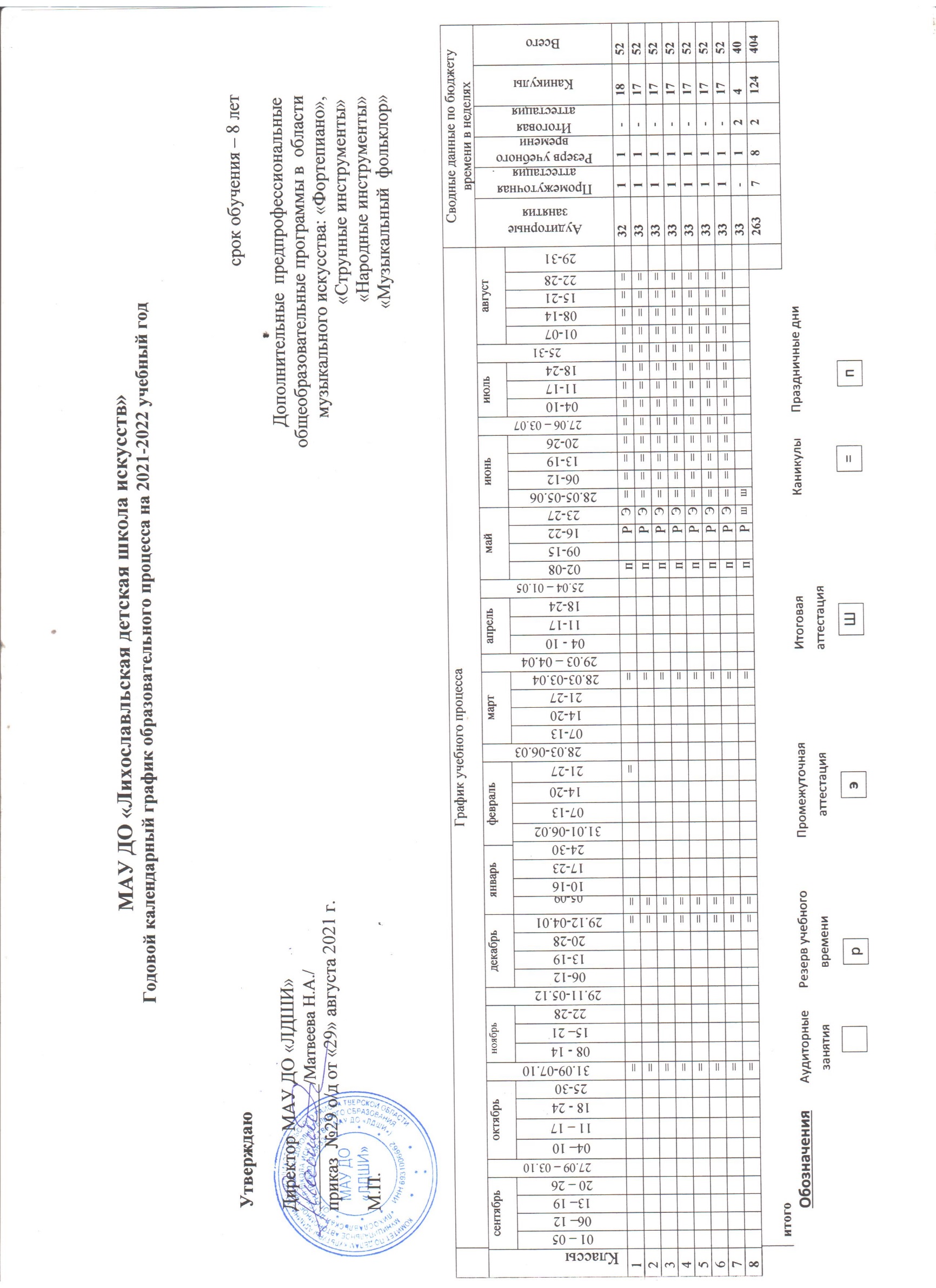 Аннотация к  программам учебных дисциплин дополнительной предпрофессиональной программы в области музыкального искусства МАУ ДО «Лихославльской детской школы искусств» «Музыкальный фольклор». Срок реализации программы 8 лет.                                                                                                                         Программа учебного предмета    «Фольклорный ансамбль» 
Программа учебного предмета «Фольклорный ансамбль» разработана на основе и с учетом федеральных государственных требований к дополнительной предпрофессиональной программе в области музыкального искусства «Музыкальный фольклор». Предмет «Фольклорный ансамбль» направлен на получение учащимися специальных знаний о многообразных исполнительских формах бытования народной песни и принципах ее воспроизведения.
Предлагаемая  программа ориентирована на изучение, практическое освоение и собирание песенно-музыкального, танцевального и обрядового фольклора  России.
Программа по данному предмету является частью комплекса предметов предпрофессиональной  программы в области музыкального искусства «Музыкальный фольклор» и находится в непосредственной связи  с такими предметами как: «Народное музыкальное творчество», «Сольное  пение», «Сольфеджио», «Музыкальная литература».Реализация учебного плана по предмету «Фольклорный ансамбль» проводится в форме мелко-групповых занятий (численностью от 4 до 10 человек).
Цель и задачи учебного предмета «Фольклорный ансамбль»: развитие музыкально-творческих способностей учащегося на основе приобретенных им знаний, умений и навыков в области музыкального фольклора, а также выявление наиболее способных учащихся и их дальнейшая подготовка к продолжению музыкального образования в профессиональных учебных заведениях среднего профессионального образования по профилю предмета. 
Задачи:
- развитие мотивации к познанию народных традиций и овладению
специфическими чертами народной музыки;
- получение учащимися необходимых знаний об аутентичных народных
традициях и песенной культуре;
- создание условий для передачи знаний и представлений о разнообразных жанрах музыкально-поэтического творчества (вокальном,
инструментальном, литературном, танцевальном и др.);
- развитие у обучающихся музыкальных способностей (слуха, чувства
ритма, музыкальной памяти);
- обучение вокально-певческим навыкам, присущим народной манере
исполнения, а также навыкам импровизации;
- освоение учащимися навыков и умений ансамблевого и сольного
пения;
- развитие художественных способностей учащихся до уровня,необходимого для дальнейшего обучения в профессиональных образовательных учреждениях культуры и искусства.                                 Программа учебного предмета «Музыкальный инструмент» 
Согласно федеральным государственным требованиям и учебному плану МАУ ДО «ЛДШИ» на предмет «Музыкальный инструмент» в 1- 6 классах отводится 1 академический час в неделю, в 7-8 классах 2 академических часа в неделю. Учебный год согласно учебно-календарному графику – 33 учебные недели, 34-я неделя – промежуточная аттестация. Объём учебного времени, предусмотренный учебным планом на реализацию учебного предмета отводится: 32 часа в 1 классе, 33 часа 2 – 6 классах, 66 часов в 7-8 классах. 
Форма проведения учебных аудиторных занятий индивидуальная. 
Основной формой обучения по предмету «Музыкальный инструмент» является  урок продолжительностью 40 минут.
Цель и задачи учебного предмета «Музыкальный инструмент». 
Цель: 
- развитие творческих способностей учащегося на основе 
приобретенных им знаний, умений и навыков в области фортепианного исполнительства, подготовка их к дальнейшему поступлению в образовательные учреждения, реализующие образовательные программы среднего профессионального образования. 
Задачи: 
Обучающие: 
- формирование исполнительских навыков игры на фортепиано;- знание характерных особенностей музыкальных жанров и основных стилистических направлений;- знание музыкальной терминологии;- умение грамотно исполнять музыкальные произведения на фортепиано;- умение создавать художественный образ при исполнении;- навыки чтения с листа несложных музыкальных произведений;
Развивающие:                                                                                                               развитие музыкальных способностей, формирование художественного вкуса.
Воспитательные: 
формирование мотивации, способствующей росту у учащихся интересу к учебе в занятиях  музыкой, воспитание мышления, личностных качеств учащихся. 
Результатом учебного процесса является воспитание гармонично развитой личности, эмоционально воспринимающей разные виды искусства и обладающей следующими профессиональными знаниями, умениями, навыками. Программа учебного предмета «Сольфеджио». Основной формой обучения по предмету «Сольфеджио» является урок, продолжительность урока – 40 минут. Форма занятий – мелкогрупповая (4-10 человек).                                                Основная цель данной программы - сформировать комплекс знаний, умений и навыков, отражающих наличие у обучающегося художественного вкуса, сформированного звуковысотного музыкального слуха и памяти, чувства лада, метроритма, знания музыкальных стилей, способствующих творческой деятельности, в том числе: 
- создание условий для художественного образования и  эстетического воспитания, духовно-нравственного развития детей; 
- овладение детьми духовными и культурными ценностями народов мира; 
- выявление одарѐнных детей в области музыкального искусства и формирование у них комплекса знаний, умений и навыков, позволяющих в дальнейшем осваивать профессиональные образовательные программы в области музыкального искусства; 
- приобретение детьми опыта творческой деятельности; 
- воспитание и развитие у обучающихся личностных качеств, позволяющих уважать и принимать духовные культурные ценности разных народов; 
- формирование умения у учащихся самостоятельно воспринимать и оценивать культурные ценности; 
Задачи: 
1. обучить: 
- первичным теоретическим знаниям, в том числе профессиональной музыкальной терминологии; 
2. развить в процессе обучения: 
- мелодический слух: качественное восприятие звучащей мелодии (узнавание 
пройденных оборотов, типов движения, скачков, секвенций, повторов и д. т.) и интонационно чистое еѐ воспроизведение; 
- гармонический слух: ощущение фонизма интервалов, аккордов;                             - восприятие функциональных гармонических связей;                                               - способность воспринимать много звуков как единое целостное звучание; 
- внутренний слух: способность представлять себе звучание интервала, аккорда, мелодического, гармонического, ритмического рисунка мелодии и еѐ фрагмента;                                                                                                                                      - чувство лада: осознание связей звуков; ощущение устойчивости и 
неустойчивости, законченности или незаконченности оборота; окраски мажора, минора; 
- тяготения звуков при разрешении; 
- музыкальное мышление: способность восприятия музыкальной мысли, 
музыкальной формы, умение анализировать музыкальный текст, знание и владение элементами музыкальной речи; 
- музыкальную память: осознанное запоминание звучания музыкального 
материала; 
3. выработать навыки: 
- сольфеджирования одноголосных, двухголосных (в подвинутых группах) 
музыкальных примеров, 
- пения мелодий с дирижированием, с аккомпанементом и без аккомпанемента педагога; 
- ансамблевого пения; 
- чтения с листа; 
4. сформировать умения: 
- записи мелодий по слуху; 
- транспонирования нотного текста; 
- записи несложных музыкальных построений с использованием навыков 
слухового анализа; 
- слышать и определять аккорды и интервалы; 
- анализа отдельных элементов музыкального языка; 
- подбора по слуху мелодий; 
Программа учебного предмета «Музыкальная литература».                                  Программа учебного предмета «Музыкальная литература» разработана на 
основе и с учетом федеральных государственных требований к дополнительной предпрофессиональной программе в области музыкального искусства «Музыкальный фольклор». 
Музыкальная литература – учебный предмет, который входит в 
обязательную часть предметной области «Теория и история музыки».Содержание учебного предмета включает изучение мировой истории, истории музыки. Изучение музыкальной литературы способствует формированию и расширению у обучающихся кругозора в сфере музыкального искусства, воспитывает музыкальный вкус, пробуждает любовь к музыке. Срок реализации учебного предмета «Музыкальная литература», для детей, поступивших в МАУ ДО «ЛДШИ» в первый класс в возрасте с 6 лет шести месяцев до девяти лет, составляет 4 года (с 5 по 8 класс). Форма проведения занятий по предмету – мелкогрупповая, от 4 до 10 человек.Цель учебного предмета «Музыкальная литература» - развитие музыкально-творческих способностей учащихся на основе формирования комплекса знаний, умений и навыков, позволяющих самостоятельно воспринимать, осваивать и оценивать различные произведения отечественных и зарубежных композиторов, а также выявление одаренных детей в области музыкального искусства, подготовка их к поступлению их в профессиональные учебные заведения культуры и искусства.Задачами предмета «Музыкальная литература» являются:- формирование интереса и любви к классической музыке и музыкальной культуре в целом;- овладение навыками восприятия элементов музыкального языка;- знание специфики различных музыкально-театральных и инструментальных жанров»- знания о различных эпохах и стилях в истории и искусстве;- умение работать с нотным текстом (клавиром, партитурой);- формирование у наиболее одаренных выпускников осознанной мотивации к продолжению профессионального обучения.                                                                     Аннотация к учебному предмету «Сольное пение»
дополнительной предпрофессиональной программы в области 
музыкального искусства «Музыкальный фольклор» 
Программа учебного предмета «Сольное пение» разработана на основе 
федеральных государственных требований к дополнительной предпрофессиональной программе в области музыкального искусства «Музыкальный фольклор». 
Предмет «Сольное  пение» изучается в рамках вариативной части учебного плана образовательного учреждения и направлен на получение учащимися специальных знаний о многообразных исполнительских формах бытования народной песни и принципах ее воспроизведения. 
Предлагаемая программа ориентирована на изучение, практическое освоение и собирание песенно-музыкального, танцевального и обрядового фольклора России. 
Программа по данному предмету является частью комплекса предметов 
предпрофессиональной программы в области музыкального 
искусства «Музыкальный фольклор» и находится в непосредственной связи с такими предметами как: «Народное музыкальное творчество», «Фольклорный ансамбль», «Сольфеджио», «Музыкальная литература». 
многообразия образовательных систем, типов и видов образовательных учреждений. 
Отличительная особенность данной программы состоит в том, что она рассчитана не только на обучение детей вокальной технике, постановку и исполнение концертных номеров, приобретение профессиональных вокальных навыков и путей их совершенствования, но и на: 
- формирование интереса к культурно-историческому прошлому России; 
- изучение местной певческой традиции родного края ; 
- на развитие чёткой дикции и артикуляции, устранение логопедических дефектов речи; 
- на развитие эмоциональности, художественного вкуса и сценической культуры 
воспитанников; 
- воспитание активной жизненной позиции; 
- воспитание толерантности к иным культурам и национальностям. Срок реализации учебного предмета «Сольное пение» в рамках вариативной части для детей, поступивших в образовательное учреждение в первый класс в возрасте 6,6 - 9 лет - составляет 3 года, с 6 по 8 класс. 
 Основная форма воспитательной и учебной работы по постановке голоса – 
урок в виде индивидуального общения педагога и обучающегося. Урок проводится раз в неделю и длится  40 минут (1 час). 
Цель и задачи учебного предмета «Сольное пение» 
Цель: развитие музыкально-творческих способностей учащегося на основе 
приобретенных им знаний, умений и навыков в области музыкального фольклора, а также выявление наиболее способных учащихся и их дальнейшая подготовка к продолжению музыкального образования в профессиональных учебных заведениях среднего профессионального образования по профилю предмета. 
Задачи: 
- развитие мотивации к познанию народных традиций и овладению специфическими чертами народной музыки; 
- получение учащимися необходимых знаний об аутентичных народных традициях и песенной культуре; 
- создание оптимальных условий для развития и реализации потенциальных способностей одарённых детей; - развитие у обучающихся музыкальных способностей (слуха, чувства ритма, музыкальной памяти); 
- обучение вокально-певческим навыкам, присущим народной манере исполнения, а также навыкам импровизации; 
- развитие художественных способностей учащихся до уровня, необходимого для дальнейшего обучения в профессиональных образовательных учреждениях культуры и искусства. 
Индекс предметных областей, разделов и учебных предметовИндекс предметных областей, разделов и учебных предметовИндекс предметных областей, разделов и учебных предметовНаименование частей, предметных областей, разделов и учебных предметовРаспределение по годам обученияРаспределение по годам обученияРаспределение по годам обученияРаспределение по годам обученияРаспределение по годам обученияРаспределение по годам обученияРаспределение по годам обученияРаспределение по годам обученияИндекс предметных областей, разделов и учебных предметовИндекс предметных областей, разделов и учебных предметовИндекс предметных областей, разделов и учебных предметовНаименование частей, предметных областей, разделов и учебных предметов1-й класс2-й класс3-й класс4-й класс5-й класс6 –й класс7 –й класс8-й класс11125 6 7 8 9 101112Структура и объём ОПКоличество недель аудиторных занятийКоличество недель аудиторных занятийКоличество недель аудиторных занятийКоличество недель аудиторных занятийКоличество недель аудиторных занятийКоличество недель аудиторных занятийКоличество недель аудиторных занятийКоличество недель аудиторных занятийСтруктура и объём ОП3233333333333333Обязательная частьНедельная нагрузка в часахНедельная нагрузка в часахНедельная нагрузка в часахНедельная нагрузка в часахНедельная нагрузка в часахНедельная нагрузка в часахНедельная нагрузка в часахНедельная нагрузка в часахПО.01ПО.01ПО.01Музыкальное исполнительствоПО.01.УП.01ПО.01.УП.01ПО.01.УП.01Фольклорный ансамбль44445555ПО.01.УП.02*ПО.01.УП.02*ПО.01.УП.02*Музыкальный инструмент11111122ПО.02ПО.02ПО.02Теория и история музыкиПО.02.УП.01ПО.02.УП.01ПО.02.УП.01Сольфеджио11  1  1  1  1  1  1  ПО.02.УП.02ПО.02.УП.02ПО.02.УП.02Народное музыкальное творчество1111ПО.02.УП.03ПО.02.УП.03ПО.02.УП.03Муз. литература(заруб. ,отечеств)1111  Аудиторная нагрузка по двум предметным областямАудиторная нагрузка по двум предметным областямАудиторная нагрузка по двум предметным областямАудиторная нагрузка по двум предметным областям77  7  7  8899  В.00В.00Вариативная частьВариативная частьВ.01.УП.01В.01.УП.01Сольное пениеСольное пение111В.02.УП.02**В.02.УП.02**Другой музыкальный инструментДругой музыкальный инструмент0,50,50,50,5Всего аудиторная нагрузка с учётом вариативной частиВсего аудиторная нагрузка с учётом вариативной частиВсего аудиторная нагрузка с учётом вариативной частиВсего аудиторная нагрузка с учётом вариативной части7,57,57,57,58  9  1010       К.03.00КонсультацииКонсультацииКонсультацииГодовая нагрузка в часахГодовая нагрузка в часахГодовая нагрузка в часахГодовая нагрузка в часахГодовая нагрузка в часахГодовая нагрузка в часахГодовая нагрузка в часахГодовая нагрузка в часахК.03.01Фольклорный ансамбльФольклорный ансамбльФольклорный ансамбль1012121212121212К.03.02Музыкальный инструментМузыкальный инструментМузыкальный инструмент22222444К.03.03Сольфеджио Сольфеджио Сольфеджио ----2224К.03.04Народное творчество Народное творчество Народное творчество 2222 --  - -К.03.05Муз.литература (заруб.,отечеств)Муз.литература (заруб.,отечеств)Муз.литература (заруб.,отечеств)2222